NOTAS DE GESTIÓN ADMINISTRATIVA1. Introducción:La Unidad de Televisión de Guanajuato conforme al artículo 4° de su decreto de reestructuración, la “UTEG” tiene dentro de sus objetivos, el de producir programas con alta calidad audiovisual que reflejen el apego al entorno regional y que sirvan para posicionar ante la audiencia una propuesta de alternativa de servicio público; así como ofrecer programas que informen, estimulen, entretengan, y diversifican plataformas  de ideas.2. Describir el panorama Económico y Financiero:N/A3. Autorización e Historia:a) Fecha de creación del ente.27 de abril de 1983 decreto número 33 de fecha 26 de abril de 1983  b) Principales cambios en su estructura.Se reestructura la Organización Interna Decreto Gubernativo Número 289 del 12 de Septiembre del 2006 y se modifica el Decreto  Gubernativo Número 290 de fecha 12 de Septiembre del 2006.4. Organización y Objeto Social:a) Objeto social.Ofrecer programas que informen, entretengan y eduquen, coadyuvando el fortalecimiento de la participación democrática de la sociedad, garantizando mecanismos de acceso público en la programación.b) Principal actividad.Producir programas con alta calidad audiovisual que reflejen el apego al entorno regional y que sirvan para posicionar ante la audiencia una propuesta de alternativa de servicio público; así como ofrecer programas que informen, estimulen, entretengan, y diversifican plataformas  de ideas. c) Ejercicio fiscal.Año 2018.  d) Régimen jurídico.Unidad de Televisión de  Guanajuato.         Administración Pública Estatal en General.e) Consideraciones fiscales del ente:Retención de SalariosRetenedor de Honorarios                                                                                                                                                                                                                              Retención de ArrendamientoIVARetención impuesto cedularf) Estructura organizacional básica. NOTA: ORGANIGRAMA ACTUALIZADO AL 30/06/2018.g) Fideicomisos, mandatos y análogos de los cuales es fideicomitente o fiduciario.N/A5. Bases de Preparación de los Estados Financieros:a) Si se ha observado la normatividad emitida por el CONAC y las disposiciones legales aplicables.Las Bases de Preparación de los Estados Financieros observan en cierta medida la normatividad emitida por el CONAC y las disposiciones legales aplicables.b) La normatividad aplicada para el reconocimiento, valuación y revelación de los diferentes rubros de la información financiera, así como las bases de medición utilizadas para la elaboración de los estados financieros; por ejemplo: costo histórico, valor de realización, valor razonable, valor de recuperación o cualquier otro método empleado y los criterios de aplicación de los mismos.Las Bases de Preparación de los Estados Financieros observan en cierta medida la normatividad aplicada para el reconocimiento, valuación y revelación de los diferentes rubros de la información financiera, así como las bases de medición utilizadas para la elaboración de los estados financieros; por ejemplo: costo histórico, valor de realización, valor razonable, valor de recuperación o cualquier otro método empleado y los criterios de aplicación de los mismos.c) Postulados básicos.Las Bases de Preparación de los Estados Financieros aplican los Postulados Básicos de Registro Contable, el devengo del ingreso, entre otros, aún se encuentra en fase de desarrollo de los diferentes rubros de la información financiera.d) Normatividad supletoria.N/Ae) Para las entidades que por primera vez estén implementando la base devengado de acuerdo a la Ley de Contabilidad, deberán:‐Revelar las nuevas políticas de reconocimiento:N/A‐Plan de implementación:N/A‐Revelar los cambios en las políticas, la clasificación y medición de las mismas, así como su impacto en la información financiera:Firmar los  EEFF de los ODEs solicitados por el CONAC publicados en el DOF y PO.	‐Presentar los últimos estados financieros con la normatividad anteriormente utilizada con las nuevas políticas para fines de comparación en la transición a la base devengado.6. Políticas de Contabilidad Significativas:a) Actualización:N/A_____________________________________________________________________________________________________________________________________________________________________________________________________________________________________________________b) Informar sobre la realización de operaciones en el extranjero y de sus efectos en la información financiera gubernamental:N/A_____________________________________________________________________________________________________________________________________________________________________________________________________________________________________________________c) Método de valuación de la inversión en acciones de Compañías subsidiarias no consolidadas y asociadas:N/A_____________________________________________________________________________________________________________________________________________________________________________________________________________________________________________________d) Sistema y método de valuación de inventarios y costo de lo vendido:N/A_____________________________________________________________________________________________________________________________________________________________________________________________________________________________________________________e) Beneficios a empleados:N/A_____________________________________________________________________________________________________________________________________________________________________________________________________________________________________________________f) Provisiones:N/A_____________________________________________________________________________________________________________________________________________________________________________________________________________________________________________________g) Reservas:N/A_____________________________________________________________________________________________________________________________________________________________________________________________________________________________________________________h) Cambios en políticas contables y corrección de errores junto con la revelación de los efectos que se tendrá en la información financiera del ente público, ya sea retrospectivos o prospectivos:Los Organismos Descentralizados, a partir del ejercicio fiscal 2011 han venido presentando la nueva estructura de registro contable y presupuestal normada por el CONAC. Asimismo, las guías contabilizadoras, la matriz de conversión y los nuevos procesos de Registro que de ellas emanan han sido aplicadas en el SIHP.i) Reclasificaciones:N/A_____________________________________________________________________________________________________________________________________________________________________________________________________________________________________________________j) Depuración y cancelación de saldos:N/A_____________________________________________________________________________________________________________________________________________________________________________________________________________________________________________________7. Posición en Moneda Extranjera y Protección por Riesgo Cambiario:a) Activos en moneda extranjera:N/A_____________________________________________________________________________________________________________________________________________________________________________________________________________________________________________________b) Pasivos en moneda extranjera:N/A___________________________________________________________________________________________________________________________________________________________________________________________________________________________________c) Posición en moneda extranjera:N/A_____________________________________________________________________________________________________________________________________________________________________________________________________________________________________________________d) Tipo de cambio:N/A_____________________________________________________________________________________________________________________________________________________________________________________________________________________________________________________e) Equivalente en moneda nacional:N/A_____________________________________________________________________________________________________________________________________________________________________________________________________________________________________________________Lo anterior por cada tipo de moneda extranjera que se encuentre en los rubros de activo y pasivo.Adicionalmente se informará sobre los métodos de protección de riesgo por variaciones en el tipo de cambio.8. Reporte Analítico del Activo:a) Vida útil o porcentajes de depreciación, deterioro o amortización utilizados en los diferentes tipos de activos:N/A_____________________________________________________________________________________________________________________________________________________________________________________________________________________________________________________b) Cambios en el porcentaje de depreciación o valor residual de los activos:De conformidad con la norma de CONAC y los alcances del SIHP, actualmente sólo pueden considerarse las 40 clases de activos vigentes. c) Importe de los gastos capitalizados en el ejercicio, tanto financieros como de investigación y desarrollo:N/A_____________________________________________________________________________________________________________________________________________________________________________________________________________________________________________________d) Riegos por tipo de cambio o tipo de interés de las inversiones financieras:N/A_____________________________________________________________________________________________________________________________________________________________________________________________________________________________________________________e) Valor activado en el ejercicio de los bienes construidos por la entidad:N/A_____________________________________________________________________________________________________________________________________________________________________________________________________________________________________________________f) Otras circunstancias de carácter significativo que afecten el activo, tales como bienes en garantía, señalados en embargos, litigios, títulos de inversiones entregados en garantías, baja significativa del valor de inversiones financieras, etc.:N/A_____________________________________________________________________________________________________________________________________________________________________________________________________________________________________________________g) Desmantelamiento de Activos, procedimientos, implicaciones, efectos contables:N/A_____________________________________________________________________________________________________________________________________________________________________________________________________________________________________________________h) Administración de activos; planeación con el objetivo de que el ente los utilice de manera más efectiva:                                                                                 N/A_____________________________________________________________________________________________________________________________________________________________________________________________________________________________________________________Adicionalmente, se deben incluir las explicaciones de las principales variaciones en el activo, en cuadros comparativos como sigue:a) Inversiones en valores:Inversión diaria en papel gubernamental Banorte y certificados STERGOB en Santander. b) Patrimonio de Organismos descentralizados de Control Presupuestario Indirecto:N/A_____________________________________________________________________________________________________________________________________________________________________________________________________________________________________________________c) Inversiones en empresas de participación mayoritaria:N/A_____________________________________________________________________________________________________________________________________________________________________________________________________________________________________________________d) Inversiones en empresas de participación minoritaria:N/A_____________________________________________________________________________________________________________________________________________________________________________________________________________________________________________________e) Patrimonio de organismos descentralizados de control presupuestario directo, según corresponda:N/A_____________________________________________________________________________________________________________________________________________________________________________________________________________________________________________________9. Fideicomisos, Mandatos y Análogos:a) Por ramo administrativo que los reporta:N/A_____________________________________________________________________________________________________________________________________________________________________________________________________________________________________________________b) Enlistar los de mayor monto de disponibilidad, relacionando aquéllos que conforman el 80% de las disponibilidades:N/A_____________________________________________________________________________________________________________________________________________________________________________________________________________________________________________________10. Reporte de la Recaudación:a) Análisis del comportamiento de la recaudación correspondiente al ente público o cualquier tipo de ingreso, de forma separada los ingresos locales de los federales:En el ingreso presupuestal se terminó con un recaudado del 41.70 % al segundo trimestre de 2018, se considera aceptable porque se cumplió con el pronóstico de ingresos de acuerdo al calendario del mismo, además de cumplir con las metas institucionales en ese periodo y atendiendo a los lineamientos de racionalidad y austeridad para el presente ejercicio.En el ingreso propio se terminó con un recaudado del 58.22 % al mismo periodo, se considera aceptable porque se cumplieron las metas institucionales en ese periodo y atendiendo a los lineamientos de racionalidad y austeridad para el presente ejercicio.b) Proyección de la recaudación e ingresos en el mediano plazo:                                                                                                                                                  Seguir con esta tendencia de recaudación para cumplir oportunamente con las metas en este organismo, atendiendo a los lineamientos de austeridad y racionalidad de los recursos.11. Información sobre la Deuda y el Reporte Analítico de la Deuda:a) Utilizar al menos los siguientes indicadores: deuda respecto al PIB y deuda respecto a la recaudación tomando, como mínimo, un período igual o menor a 5 años.b) Información de manera agrupada por tipo de valor gubernamental o instrumento financiero en la que se considere intereses, comisiones, tasa, perfil de vencimiento y otros gastos de la deuda.* Se anexara la información en las notas de desglose.12. Calificaciones otorgadas:Informar, tanto del ente público como cualquier transacción realizada, que haya sido sujeta a una calificación crediticia:N/A_____________________________________________________________________________________________________________________________________________________________________________________________________________________________________________________13. Proceso de Mejora:Se informará de:a) Principales Políticas de control interno:N/A_____________________________________________________________________________________________________________________________________________________________________________________________________________________________________________________b) Medidas de desempeño financiero, metas y alcance:Programa Operativo Anual (POA)14. Información por Segmentos:Cuando se considere necesario se podrá revelar la información financiera de manera segmentada debido a la diversidad de las actividades y operaciones que realizan los entes públicos, ya que la misma proporciona información acerca de las diferentes actividades operativas en las cuales participa, de los productos o servicios que maneja, de las diferentes áreas geográficas, de los grupos homogéneos con el objetivo de entender el desempeño del ente, evaluar mejor los riesgos y beneficios del mismo; y entenderlo como un todo y sus partes integrantes.Consecuentemente, esta información contribuye al análisis más preciso de la situación financiera, grados y fuentes de riesgo y crecimiento potencial de negocio.N/A15. Eventos Posteriores al Cierre:El ente público informará el efecto en sus estados financieros de aquellos hechos ocurridos en el período posterior al que informa, que proporcionan mayor evidencia sobre eventos que le afectan  económicamente y que no se conocían a la fecha de cierre.N/A                                                                                                                                                                                                                                            16. Partes Relacionadas:Se debe establecer por escrito que no existen partes relacionadas que pudieran ejercer influencia significativa sobre la toma de decisiones financieras y operativas:No existen partes relacionadas que pudieran ejercer influencia significativa sobre la toma de decisiones financieras y operativas.17. Responsabilidad sobre la presentación razonable de los Estados Financieros:Los Estados Financieros deberán estar rubricados en cada página de los mismos e incluir al final la siguiente leyenda: “Bajo protesta de decir verdad declaramos que los Estados Financieros y sus notas, son razonablemente correctos y son responsabilidad del emisor”.RecomendacionesBajo protesta de decir verdad, declaramos que los Estados Financieros y sus Notas son razonablemente correctos y son responsabilidad del emisor.      			   	    Director General                                                                                     Directora Administrativa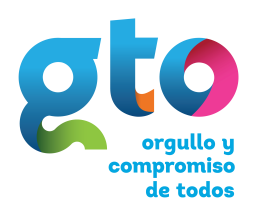 DIRECCIÓN GENERAL DE RECURSOS HUMANOSDIRECCIÓN GENERAL DE RECURSOS HUMANOSDIRECCIÓN GENERAL DE RECURSOS HUMANOSDIRECCIÓN GENERAL DE RECURSOS HUMANOSDIRECCIÓN GENERAL DE RECURSOS HUMANOSDIRECCIÓN GENERAL DE RECURSOS HUMANOSDIRECCIÓN GENERAL DE RECURSOS HUMANOSSUBSECRETARÍA DE ADMINISTRACIÓNSUBSECRETARÍA DE ADMINISTRACIÓNSUBSECRETARÍA DE ADMINISTRACIÓNSUBSECRETARÍA DE ADMINISTRACIÓNSUBSECRETARÍA DE ADMINISTRACIÓNSUBSECRETARÍA DE ADMINISTRACIÓNSECRETARÍA DE FINANZAS Y ADMINISTRACIÓNSECRETARÍA DE FINANZAS Y ADMINISTRACIÓNSECRETARÍA DE FINANZAS Y ADMINISTRACIÓNSECRETARÍA DE FINANZAS Y ADMINISTRACIÓNSECRETARÍA DE FINANZAS Y ADMINISTRACIÓNSECRETARÍA DE FINANZAS Y ADMINISTRACIÓNSECRETARÍA DE FINANZAS Y ADMINISTRACIÓNORGANIGRAMA ACTUALORGANIGRAMA ACTUALORGANIGRAMA ACTUALORGANIGRAMA ACTUALORGANIGRAMA ACTUALORGANIGRAMA ACTUALORGANIGRAMA ACTUALORGANIGRAMA ACTUALORGANIGRAMA ACTUALORGANIGRAMA ACTUALORGANIGRAMA ACTUALORGANIGRAMA ACTUALORGANIGRAMA ACTUALORGANIGRAMA ACTUALORGANIGRAMA ACTUAL10002393 Dirección General10002393 Dirección General10002393 Dirección General10002393 Dirección General10002393 Dirección General30067941 Director General TV4 30067941 Director General TV4 30067941 Director General TV4 30067941 Director General TV4 30067941 Director General TV4 30067950  Asistente de la Dirección General 30067950  Asistente de la Dirección General 30067950  Asistente de la Dirección General 30067950  Asistente de la Dirección General 30067950  Asistente de la Dirección General 30067950  Asistente de la Dirección General 30067950  Asistente de la Dirección General 30067939 Analista de Proyectos30067939 Analista de Proyectos30067939 Analista de Proyectos30067939 Analista de Proyectos30067939 Analista de Proyectos10002393 Coordinación de Operaciones10002393 Coordinación de Operaciones10002393 Coordinación de Operaciones10002393 Coordinación de Operaciones10002393 Coordinación de Operaciones10002393 Coordinación de Operaciones10002393 Coordinación de Operaciones30067945; Coordinador de Operaciones, 30067945; Coordinador de Operaciones, 30067945; Coordinador de Operaciones, 30067945; Coordinador de Operaciones, 30067945; Coordinador de Operaciones, 30067945; Coordinador de Operaciones, 30067945; Coordinador de Operaciones, 30067965 Técnico en Trasmisores 30067965 Técnico en Trasmisores 30067965 Técnico en Trasmisores 30067965 Técnico en Trasmisores 30067965 Técnico en Trasmisores 30067965 Técnico en Trasmisores 10010479 Jefatura de Cabinas y Estudios10010479 Jefatura de Cabinas y Estudios10010479 Jefatura de Cabinas y Estudios10010479 Jefatura de Cabinas y Estudios10010479 Jefatura de Cabinas y Estudios10010479 Jefatura de Cabinas y Estudios30067964 Jefe de Cabinas y Estudios30067964 Jefe de Cabinas y Estudios30067964 Jefe de Cabinas y Estudios30067964 Jefe de Cabinas y Estudios30067964 Jefe de Cabinas y Estudios30067964 Jefe de Cabinas y Estudios10002403 Máster Matutino10002403 Máster Matutino10002403 Máster Matutino10002403 Máster Matutino30067974 Jefe de Cabina y Operador de Video 30067974 Jefe de Cabina y Operador de Video 30067974 Jefe de Cabina y Operador de Video 30067974 Jefe de Cabina y Operador de Video 30067974 Jefe de Cabina y Operador de Video 30067974 Jefe de Cabina y Operador de Video 30067974 Jefe de Cabina y Operador de Video 30067974 Jefe de Cabina y Operador de Video 30067983 Operador de Audio 30067983 Operador de Audio 30067983 Operador de Audio 30067983 Operador de Audio 30067983 Operador de Audio 30067981 Camarógrafo 30067981 Camarógrafo 30067981 Camarógrafo 30067981 Camarógrafo 30067976 Escenógrafo30067976 Escenógrafo30067976 Escenógrafo30067976 Escenógrafo30067998 Camarógrafo30067998 Camarógrafo30067998 Camarógrafo30067998 Camarógrafo10002404 Master Vespertino10002404 Master Vespertino10002404 Master Vespertino10002404 Master Vespertino10002404 Master Vespertino30067975 Jefe de Cabina y Operador de Video30067975 Jefe de Cabina y Operador de Video30067975 Jefe de Cabina y Operador de Video30067975 Jefe de Cabina y Operador de Video30067975 Jefe de Cabina y Operador de Video30067975 Jefe de Cabina y Operador de Video30067975 Jefe de Cabina y Operador de Video30067975 Jefe de Cabina y Operador de Video30067985 Operador de Video 30067985 Operador de Video 30067985 Operador de Video 30067985 Operador de Video 30067985 Operador de Video 30067986 Camarógrafo30067986 Camarógrafo30067986 Camarógrafo30067986 Camarógrafo10002396 Unidad Móvil10002396 Unidad Móvil10002396 Unidad Móvil10002396 Unidad Móvil30067969 Jefe de Unidad Móvil 30067969 Jefe de Unidad Móvil 30067969 Jefe de Unidad Móvil 30067969 Jefe de Unidad Móvil 30067969 Jefe de Unidad Móvil 30067973 Operador de Audio Móvil30067973 Operador de Audio Móvil30067973 Operador de Audio Móvil30067973 Operador de Audio Móvil30067973 Operador de Audio Móvil30067973 Operador de Audio Móvil30067980 Técnico Camarógrafo de Unidad Móvil30067980 Técnico Camarógrafo de Unidad Móvil30067980 Técnico Camarógrafo de Unidad Móvil30067980 Técnico Camarógrafo de Unidad Móvil30067980 Técnico Camarógrafo de Unidad Móvil30067980 Técnico Camarógrafo de Unidad Móvil30067980 Técnico Camarógrafo de Unidad Móvil30067980 Técnico Camarógrafo de Unidad Móvil30067996 Camarógrafo 30067996 Camarógrafo 30067996 Camarógrafo 30067996 Camarógrafo 10002406 Mantenimiento Operativo10002406 Mantenimiento Operativo10002406 Mantenimiento Operativo10002406 Mantenimiento Operativo10002406 Mantenimiento Operativo10002406 Mantenimiento Operativo30067978 Técnico en Mantenimiento 30067978 Técnico en Mantenimiento 30067978 Técnico en Mantenimiento 30067978 Técnico en Mantenimiento 30067978 Técnico en Mantenimiento 30067978 Técnico en Mantenimiento 10002405 Mantenimiento Transmisores10002405 Mantenimiento Transmisores10002405 Mantenimiento Transmisores10002405 Mantenimiento Transmisores10002405 Mantenimiento Transmisores10002405 Mantenimiento Transmisores30067984 Técnico en Transmisores 30067984 Técnico en Transmisores 30067984 Técnico en Transmisores 30067984 Técnico en Transmisores 30067984 Técnico en Transmisores 30067984 Técnico en Transmisores 30067988 Técnico en Transmisores 30067988 Técnico en Transmisores 30067988 Técnico en Transmisores 30067988 Técnico en Transmisores 30067988 Técnico en Transmisores 30067988 Técnico en Transmisores 10002394 Coordinación de Noticias10002394 Coordinación de Noticias10002394 Coordinación de Noticias10002394 Coordinación de Noticias10002394 Coordinación de Noticias10002394 Coordinación de Noticias30106349; Director de Noticias30106349; Director de Noticias30106349; Director de Noticias30106349; Director de Noticias30106349; Director de Noticias30094567 Jefe de Edición de Noticias 30094567 Jefe de Edición de Noticias 30094567 Jefe de Edición de Noticias 30094567 Jefe de Edición de Noticias 30094567 Jefe de Edición de Noticias 30094567 Jefe de Edición de Noticias 30067971 Encargado de Noticieros30067971 Encargado de Noticieros30067971 Encargado de Noticieros30067971 Encargado de Noticieros30067971 Encargado de Noticieros30067971 Encargado de Noticieros30067982 Camarógrafo Editor de Noticias30067982 Camarógrafo Editor de Noticias30067982 Camarógrafo Editor de Noticias30067982 Camarógrafo Editor de Noticias30067982 Camarógrafo Editor de Noticias30067982 Camarógrafo Editor de Noticias30067982 Camarógrafo Editor de Noticias30070822 Camarógrafo30070822 Camarógrafo30070822 Camarógrafo30070822 Camarógrafo30094679  Técnico de Noticieros30094679  Técnico de Noticieros30094679  Técnico de Noticieros30094679  Técnico de Noticieros30094679  Técnico de Noticieros30113015 Realizador de Noticias30113015 Realizador de Noticias30113015 Realizador de Noticias30113015 Realizador de Noticias30113015 Realizador de Noticias10006879 Jefatura de Redacción10006879 Jefatura de Redacción10006879 Jefatura de Redacción10006879 Jefatura de Redacción10006879 Jefatura de Redacción30084866; Jefe de Redacción30084866; Jefe de Redacción30084866; Jefe de Redacción30084866; Jefe de Redacción30084866; Jefe de Redacción10002409 Jefatura de Información10002409 Jefatura de Información10002409 Jefatura de Información10002409 Jefatura de Información10002409 Jefatura de Información10002409 Jefatura de Información30067918 Jefe de Información30067918 Jefe de Información30067918 Jefe de Información30067918 Jefe de Información30067918 Jefe de Información30067962 Reportero30067962 Reportero30067962 Reportero30067962 Reportero30094589 Reportero 30094589 Reportero 30094589 Reportero 30094589 Reportero 30094590 Reportero 30094590 Reportero 30094590 Reportero 30094590 Reportero 30094591 Reportero 30094591 Reportero 30094591 Reportero 30094591 Reportero 30094592 Reportero 30094592 Reportero 30094592 Reportero 30094592 Reportero 30094593 Reportero 30094593 Reportero 30094593 Reportero 30094593 Reportero 30094594 Reportero 30094594 Reportero 30094594 Reportero 30094594 Reportero 10002408 Producción de Noticias10002408 Producción de Noticias10002408 Producción de Noticias10002408 Producción de Noticias10002408 Producción de Noticias10002408 Producción de Noticias30067958 Editor de Noticieros30067958 Editor de Noticieros30067958 Editor de Noticieros30067958 Editor de Noticieros30067958 Editor de Noticieros30067961 Editor de Noticieros30067961 Editor de Noticieros30067961 Editor de Noticieros30067961 Editor de Noticieros30067961 Editor de Noticieros30094595  Editor de Noticieros  30094595  Editor de Noticieros  30094595  Editor de Noticieros  30094595  Editor de Noticieros  30094595  Editor de Noticieros  30094596 Realizador de Noticias30094596 Realizador de Noticias30094596 Realizador de Noticias30094596 Realizador de Noticias30094596 Realizador de Noticias30094597 Realizador  de Noticias30094597 Realizador  de Noticias30094597 Realizador  de Noticias30094597 Realizador  de Noticias30094597 Realizador  de Noticias30067992 Camarógrafo 30067992 Camarógrafo 30067992 Camarógrafo 30067992 Camarógrafo 30067993 Camarógrafo 30067993 Camarógrafo 30067993 Camarógrafo 30067993 Camarógrafo 30067995 Camarógrafo 30067995 Camarógrafo 30067995 Camarógrafo 30067995 Camarógrafo 30067997 Camarógrafo 30067997 Camarógrafo 30067997 Camarógrafo 30067997 Camarógrafo 30094720 Asistente de Producción 30094720 Asistente de Producción 30094720 Asistente de Producción 30094720 Asistente de Producción 30094720 Asistente de Producción 30094720 Asistente de Producción 10002401 Coordinación de Rel.Inst. y Mercadotecnia10002401 Coordinación de Rel.Inst. y Mercadotecnia10002401 Coordinación de Rel.Inst. y Mercadotecnia10002401 Coordinación de Rel.Inst. y Mercadotecnia10002401 Coordinación de Rel.Inst. y Mercadotecnia10002401 Coordinación de Rel.Inst. y Mercadotecnia10002401 Coordinación de Rel.Inst. y Mercadotecnia10002401 Coordinación de Rel.Inst. y Mercadotecnia30070820; Coordinador de Relaciones Institucionales y Mercadotecnia30070820; Coordinador de Relaciones Institucionales y Mercadotecnia30070820; Coordinador de Relaciones Institucionales y Mercadotecnia30070820; Coordinador de Relaciones Institucionales y Mercadotecnia30070820; Coordinador de Relaciones Institucionales y Mercadotecnia30070820; Coordinador de Relaciones Institucionales y Mercadotecnia30070820; Coordinador de Relaciones Institucionales y Mercadotecnia30070820; Coordinador de Relaciones Institucionales y Mercadotecnia30070820; Coordinador de Relaciones Institucionales y Mercadotecnia30070820; Coordinador de Relaciones Institucionales y Mercadotecnia30070820; Coordinador de Relaciones Institucionales y Mercadotecnia30094611 Gestor de Promoción 30094611 Gestor de Promoción 30094611 Gestor de Promoción 30094611 Gestor de Promoción 30094611 Gestor de Promoción 30094612 Gestor de Promoción 30094612 Gestor de Promoción 30094612 Gestor de Promoción 30094612 Gestor de Promoción 30094612 Gestor de Promoción 30094615 Gestor de Promoción 30094615 Gestor de Promoción 30094615 Gestor de Promoción 30094615 Gestor de Promoción 30094615 Gestor de Promoción 30070831 Chofer Auxiliar30070831 Chofer Auxiliar30070831 Chofer Auxiliar30070831 Chofer Auxiliar30094725 Asistente Técnico de Promoción30094725 Asistente Técnico de Promoción30094725 Asistente Técnico de Promoción30094725 Asistente Técnico de Promoción30094725 Asistente Técnico de Promoción30094725 Asistente Técnico de Promoción30094725 Asistente Técnico de Promoción30070823 Recepcionista 30070823 Recepcionista 30070823 Recepcionista 30070823 Recepcionista 30070824 Recepcionista 30070824 Recepcionista 30070824 Recepcionista 30070824 Recepcionista 30094733 Recepcionista  30094733 Recepcionista  30094733 Recepcionista  30094733 Recepcionista  30094744 Recepcionista  30094744 Recepcionista  30094744 Recepcionista  30094744 Recepcionista  10002400 Dirección de Producción10002400 Dirección de Producción10002400 Dirección de Producción10002400 Dirección de Producción10002400 Dirección de Producción10002400 Dirección de Producción30067938; Director de Producción30067938; Director de Producción30067938; Director de Producción30067938; Director de Producción30067938; Director de Producción30067938; Director de Producción30067931 Productor TV30067931 Productor TV30067931 Productor TV30067931 Productor TV30067933 Productor TV30067933 Productor TV30067933 Productor TV30067933 Productor TV30067935 Coordinador de Proyectos (Familia)30067935 Coordinador de Proyectos (Familia)30067935 Coordinador de Proyectos (Familia)30067935 Coordinador de Proyectos (Familia)30067935 Coordinador de Proyectos (Familia)30067935 Coordinador de Proyectos (Familia)30067935 Coordinador de Proyectos (Familia)30067949 Productor de Deportes30067949 Productor de Deportes30067949 Productor de Deportes30067949 Productor de Deportes30067949 Productor de Deportes30094568  Productor TV 30094568  Productor TV 30094568  Productor TV 30094568  Productor TV 30067956 Asistente de Dirección de Producción30067956 Asistente de Dirección de Producción30067956 Asistente de Dirección de Producción30067956 Asistente de Dirección de Producción30067956 Asistente de Dirección de Producción30067956 Asistente de Dirección de Producción30067956 Asistente de Dirección de Producción30067956 Asistente de Dirección de Producción30067957 Postproductor 30067957 Postproductor 30067957 Postproductor 30067957 Postproductor 30067959 Realizador Editor Deportivo30067959 Realizador Editor Deportivo30067959 Realizador Editor Deportivo30067959 Realizador Editor Deportivo30067959 Realizador Editor Deportivo30067959 Realizador Editor Deportivo30067963 Realizador de Noticias30067963 Realizador de Noticias30067963 Realizador de Noticias30067963 Realizador de Noticias30067963 Realizador de Noticias30067967 Realizador30067967 Realizador30067967 Realizador30067967 Realizador30067968 Realizador 30067968 Realizador 30067968 Realizador 30067968 Realizador 30094576  Realizador  Deportivo30094576  Realizador  Deportivo30094576  Realizador  Deportivo30094576  Realizador  Deportivo30094576  Realizador  Deportivo30094577 Operador de Cabina de Audio y Protool´s 30094577 Operador de Cabina de Audio y Protool´s 30094577 Operador de Cabina de Audio y Protool´s 30094577 Operador de Cabina de Audio y Protool´s 30094577 Operador de Cabina de Audio y Protool´s 30094577 Operador de Cabina de Audio y Protool´s 30094577 Operador de Cabina de Audio y Protool´s 30094577 Operador de Cabina de Audio y Protool´s 30094578 Realizador de Producción30094578 Realizador de Producción30094578 Realizador de Producción30094578 Realizador de Producción30094578 Realizador de Producción30094578 Realizador de Producción30094579 Realizador de Producción30094579 Realizador de Producción30094579 Realizador de Producción30094579 Realizador de Producción30094579 Realizador de Producción30094579 Realizador de Producción30094580 Realizador de Producción30094580 Realizador de Producción30094580 Realizador de Producción30094580 Realizador de Producción30094580 Realizador de Producción30094580 Realizador de Producción30094584 Diseñador Grafico30094584 Diseñador Grafico30094584 Diseñador Grafico30094584 Diseñador Grafico30094584 Diseñador Grafico30094585 Diseñador Grafico30094585 Diseñador Grafico30094585 Diseñador Grafico30094585 Diseñador Grafico30094585 Diseñador Grafico30094586 Diseñador Grafico30094586 Diseñador Grafico30094586 Diseñador Grafico30094586 Diseñador Grafico30094586 Diseñador Grafico30094587 Realizador de Producción30094587 Realizador de Producción30094587 Realizador de Producción30094587 Realizador de Producción30094587 Realizador de Producción30094587 Realizador de Producción30067954 Postproductor 30067954 Postproductor 30067954 Postproductor 30067954 Postproductor 30067960 Editor de Noticieros30067960 Editor de Noticieros30067960 Editor de Noticieros30067960 Editor de Noticieros30067960 Editor de Noticieros30094581 Postproductor 30094581 Postproductor 30094581 Postproductor 30094581 Postproductor 30094582 Editor de Producción 30094582 Editor de Producción 30094582 Editor de Producción 30094582 Editor de Producción 30094582 Editor de Producción 30094583 Diseñador Grafico30094583 Diseñador Grafico30094583 Diseñador Grafico30094583 Diseñador Grafico30094583 Diseñador Grafico30094588 Realizador  30094588 Realizador  30094588 Realizador  30094588 Realizador  30094598 Realizador 30094598 Realizador 30094598 Realizador 30094598 Realizador 30094600 Realizador 30094600 Realizador 30094600 Realizador 30094600 Realizador 30094601 Realizador  30094601 Realizador  30094601 Realizador  30094601 Realizador  30094605  Guionista 30094605  Guionista 30094605  Guionista 30094605  Guionista 30094602  Reportero  Deportivo 30094602  Reportero  Deportivo 30094602  Reportero  Deportivo 30094602  Reportero  Deportivo 30094602  Reportero  Deportivo 30094604  Guionista 30094604  Guionista 30094604  Guionista 30094604  Guionista 30067972 Postproductor 30067972 Postproductor 30067972 Postproductor 30067972 Postproductor 30067977 Escenógrafo30067977 Escenógrafo30067977 Escenógrafo30067977 Escenógrafo30067989 Técnico en Mantenimiento30067989 Técnico en Mantenimiento30067989 Técnico en Mantenimiento30067989 Técnico en Mantenimiento30067989 Técnico en Mantenimiento30067989 Técnico en Mantenimiento30067994 Camarógrafo30067994 Camarógrafo30067994 Camarógrafo30067994 Camarógrafo30081994 Camarógrafo30081994 Camarógrafo30081994 Camarógrafo30081994 Camarógrafo30094599 Realizador  30094599 Realizador  30094599 Realizador  30094599 Realizador  30094603  Guionista 30094603  Guionista 30094603  Guionista 30094603  Guionista 30094606 Asistente de Producción 30094606 Asistente de Producción 30094606 Asistente de Producción 30094606 Asistente de Producción 30094606 Asistente de Producción 30094606 Asistente de Producción 30094607 Asistente de Producción 30094607 Asistente de Producción 30094607 Asistente de Producción 30094607 Asistente de Producción 30094607 Asistente de Producción 30094607 Asistente de Producción 30094608 Asistente de Producción 30094608 Asistente de Producción 30094608 Asistente de Producción 30094608 Asistente de Producción 30094608 Asistente de Producción 30094608 Asistente de Producción 30113012 Realizador30113012 Realizador30113012 Realizador30113012 Realizador30113013 Realizador30113013 Realizador30113013 Realizador30113013 Realizador30113109 Guionista30113109 Guionista30113109 Guionista30067987 Técnico en Mantenimiento30067987 Técnico en Mantenimiento30067987 Técnico en Mantenimiento30067987 Técnico en Mantenimiento30067987 Técnico en Mantenimiento30067987 Técnico en Mantenimiento30067991 Responsable de Maquillaje30067991 Responsable de Maquillaje30067991 Responsable de Maquillaje30067991 Responsable de Maquillaje30067991 Responsable de Maquillaje30067991 Responsable de Maquillaje30070829 Camarógrafo30070829 Camarógrafo30070829 Camarógrafo30070829 Camarógrafo30089936 Maquillista30089936 Maquillista30089936 Maquillista30089936 Maquillista30094722  Camarógrafo 30094722  Camarógrafo 30094722  Camarógrafo 30094722  Camarógrafo 30094723 Asistente de Guionismo 30094723 Asistente de Guionismo 30094723 Asistente de Guionismo 30094723 Asistente de Guionismo 30094723 Asistente de Guionismo 30094723 Asistente de Guionismo 10002397 Jefatura de Programación10002397 Jefatura de Programación10002397 Jefatura de Programación10002397 Jefatura de Programación10002397 Jefatura de Programación10002397 Jefatura de Programación30067934 Jefe de Programación30067934 Jefe de Programación30067934 Jefe de Programación30067934 Jefe de Programación30067934 Jefe de Programación30106352 Multiprogramador de Señales de Televisión30106352 Multiprogramador de Señales de Televisión30106352 Multiprogramador de Señales de Televisión30106352 Multiprogramador de Señales de Televisión30106352 Multiprogramador de Señales de Televisión30106352 Multiprogramador de Señales de Televisión30106352 Multiprogramador de Señales de Televisión30106352 Multiprogramador de Señales de Televisión30094568 Asistente de Programación 30094568 Asistente de Programación 30094568 Asistente de Programación 30094568 Asistente de Programación 30094568 Asistente de Programación 30094568 Asistente de Programación 10002395 Coordinación de Radiodifusión10002395 Coordinación de Radiodifusión10002395 Coordinación de Radiodifusión10002395 Coordinación de Radiodifusión10002395 Coordinación de Radiodifusión10002395 Coordinación de Radiodifusión10002395 Coordinación de Radiodifusión30067942; Coordinador de Radiodifusión30067942; Coordinador de Radiodifusión30067942; Coordinador de Radiodifusión30067942; Coordinador de Radiodifusión30067942; Coordinador de Radiodifusión30067942; Coordinador de Radiodifusión30067942; Coordinador de Radiodifusión30106352 Encargado de la Red Satelital30106352 Encargado de la Red Satelital30106352 Encargado de la Red Satelital30106352 Encargado de la Red Satelital30106352 Encargado de la Red Satelital30106352 Encargado de la Red Satelital30106352 Encargado de la Red Satelital30070830 Operador de Transmisor 30070830 Operador de Transmisor 30070830 Operador de Transmisor 30070830 Operador de Transmisor 30070830 Operador de Transmisor 30070830 Operador de Transmisor 30070828 Operador de Transmisor 30070828 Operador de Transmisor 30070828 Operador de Transmisor 30070828 Operador de Transmisor 30070828 Operador de Transmisor 30070828 Operador de Transmisor 30094575 Encargado de Mantenimiento de la Red Satelital30094575 Encargado de Mantenimiento de la Red Satelital30094575 Encargado de Mantenimiento de la Red Satelital30094575 Encargado de Mantenimiento de la Red Satelital30094575 Encargado de Mantenimiento de la Red Satelital30094575 Encargado de Mantenimiento de la Red Satelital30094575 Encargado de Mantenimiento de la Red Satelital30094575 Encargado de Mantenimiento de la Red Satelital30094575 Encargado de Mantenimiento de la Red Satelital30094573  Jefe de Sistemas e Informática30094573  Jefe de Sistemas e Informática30094573  Jefe de Sistemas e Informática30094573  Jefe de Sistemas e Informática30094573  Jefe de Sistemas e Informática30094573  Jefe de Sistemas e Informática30094573  Jefe de Sistemas e Informática30094675 Asistente Técnico de la Red Satelital 30094675 Asistente Técnico de la Red Satelital 30094675 Asistente Técnico de la Red Satelital 30094675 Asistente Técnico de la Red Satelital 30094675 Asistente Técnico de la Red Satelital 30094675 Asistente Técnico de la Red Satelital 30094675 Asistente Técnico de la Red Satelital 30094675 Asistente Técnico de la Red Satelital 30113108 Analista de Señal de Televisión30113108 Analista de Señal de Televisión30113108 Analista de Señal de Televisión30113108 Analista de Señal de Televisión30113108 Analista de Señal de Televisión30113108 Analista de Señal de Televisión30113108 Analista de Señal de Televisión30067978 Técnico en Mantenimiento30067978 Técnico en Mantenimiento30067978 Técnico en Mantenimiento30067978 Técnico en Mantenimiento30067978 Técnico en Mantenimiento30067978 Técnico en Mantenimiento10002390 Jefatura de Videoteca10002390 Jefatura de Videoteca10002390 Jefatura de Videoteca10002390 Jefatura de Videoteca10002390 Jefatura de Videoteca30067948 Jefe de Videoteca y Continuidad30067948 Jefe de Videoteca y Continuidad30067948 Jefe de Videoteca y Continuidad30067948 Jefe de Videoteca y Continuidad30067948 Jefe de Videoteca y Continuidad30067948 Jefe de Videoteca y Continuidad30067948 Jefe de Videoteca y Continuidad30067990 Videotecario30067990 Videotecario30067990 Videotecario30067990 Videotecario30070821 Continuista30070821 Continuista30070821 Continuista30070821 Continuista30094657 Digitalizador 30094657 Digitalizador 30094657 Digitalizador 30094657 Digitalizador 30094660 Videotecario 30094660 Videotecario 30094660 Videotecario 30094660 Videotecario 30094674 Videotecario30094674 Videotecario30094674 Videotecario30094674 Videotecario10004807 Coordinación Tecnológica10004807 Coordinación Tecnológica10004807 Coordinación Tecnológica10004807 Coordinación Tecnológica10004807 Coordinación Tecnológica10004807 Coordinación Tecnológica30067946; Coordinador Tecnológico30067946; Coordinador Tecnológico30067946; Coordinador Tecnológico30067946; Coordinador Tecnológico30067946; Coordinador Tecnológico30067946; Coordinador Tecnológico30094574Jefe de Medios Digitales30094574Jefe de Medios Digitales30094574Jefe de Medios Digitales30094574Jefe de Medios Digitales30094574Jefe de Medios Digitales30094574Jefe de Medios Digitales30067951 Operador Analista Web30067951 Operador Analista Web30067951 Operador Analista Web30067951 Operador Analista Web30067951 Operador Analista Web30067951 Operador Analista Web30094748 Analista Programador Web 30094748 Analista Programador Web 30094748 Analista Programador Web 30094748 Analista Programador Web 30094748 Analista Programador Web 30094748 Analista Programador Web 30094676 Asistente de la Coord. Tecnológica 30094676 Asistente de la Coord. Tecnológica 30094676 Asistente de la Coord. Tecnológica 30094676 Asistente de la Coord. Tecnológica 30094676 Asistente de la Coord. Tecnológica 30094676 Asistente de la Coord. Tecnológica 30094676 Asistente de la Coord. Tecnológica 30094677 Asistente Web30094677 Asistente Web30094677 Asistente Web30094677 Asistente Web30094678 Asistente Web30094678 Asistente Web30094678 Asistente Web30094678 Asistente Web10002399 Dirección Administrativa10002399 Dirección Administrativa10002399 Dirección Administrativa10002399 Dirección Administrativa10002399 Dirección Administrativa10002399 Dirección Administrativa30067939; Director Administrativo 30067939; Director Administrativo 30067939; Director Administrativo 30067939; Director Administrativo 30067939; Director Administrativo 30067939; Director Administrativo 30067947 Jefe de Control Presupuestal30067947 Jefe de Control Presupuestal30067947 Jefe de Control Presupuestal30067947 Jefe de Control Presupuestal30067947 Jefe de Control Presupuestal30067947 Jefe de Control Presupuestal30094556  Jefe de Desarrollo Institucional30094556  Jefe de Desarrollo Institucional30094556  Jefe de Desarrollo Institucional30094556  Jefe de Desarrollo Institucional30094556  Jefe de Desarrollo Institucional30094556  Jefe de Desarrollo Institucional30094556  Jefe de Desarrollo Institucional10002410 Jefatura de Recursos Humanos10002410 Jefatura de Recursos Humanos10002410 Jefatura de Recursos Humanos10002410 Jefatura de Recursos Humanos10002410 Jefatura de Recursos Humanos10002410 Jefatura de Recursos Humanos10002410 Jefatura de Recursos Humanos30067953 Jefe de Recursos Humanos30067953 Jefe de Recursos Humanos30067953 Jefe de Recursos Humanos30067953 Jefe de Recursos Humanos30067953 Jefe de Recursos Humanos30067953 Jefe de Recursos Humanos30067970 Encargado de Adquisiciones y Contabilidad 30067970 Encargado de Adquisiciones y Contabilidad 30067970 Encargado de Adquisiciones y Contabilidad 30067970 Encargado de Adquisiciones y Contabilidad 30067970 Encargado de Adquisiciones y Contabilidad 30067970 Encargado de Adquisiciones y Contabilidad 30067970 Encargado de Adquisiciones y Contabilidad 30067970 Encargado de Adquisiciones y Contabilidad 30067970 Encargado de Adquisiciones y Contabilidad 30094572 Jefe de Desarrollo Organizacional30094572 Jefe de Desarrollo Organizacional30094572 Jefe de Desarrollo Organizacional30094572 Jefe de Desarrollo Organizacional30094572 Jefe de Desarrollo Organizacional30094572 Jefe de Desarrollo Organizacional30094572 Jefe de Desarrollo Organizacional10002411 Almacén General10002411 Almacén General10002411 Almacén General10002411 Almacén General10002411 Almacén General30067966 Encargado de Almacén30067966 Encargado de Almacén30067966 Encargado de Almacén30067966 Encargado de Almacén30067966 Encargado de Almacén30067966 Encargado de Almacén10002407 Vehículos10002407 Vehículos10002407 Vehículos10002407 Vehículos30067979 Encargado de Vehículos 30067979 Encargado de Vehículos 30067979 Encargado de Vehículos 30067979 Encargado de Vehículos 30067979 Encargado de Vehículos 30067979 Encargado de Vehículos 30070827 Chofer de Reparto30070827 Chofer de Reparto30070827 Chofer de Reparto30070827 Chofer de Reparto30070827 Chofer de Reparto30113104 Asistente de Análisis Jurídico30113104 Asistente de Análisis Jurídico30113104 Asistente de Análisis Jurídico30113104 Asistente de Análisis Jurídico30113104 Asistente de Análisis Jurídico30113104 Asistente de Análisis Jurídico30094726 Intendente 30094726 Intendente 30094726 Intendente 30094726 Intendente 30094727 Intendente 30094727 Intendente 30094727 Intendente 30094727 Intendente 30070826 Intendente 30070826 Intendente 30070826 Intendente 30070826 Intendente 30070825 Intendente30070825 Intendente30070825 Intendente30070825 Intendente30094728 Asistente de Mantenimiento a Inmueble 30094728 Asistente de Mantenimiento a Inmueble 30094728 Asistente de Mantenimiento a Inmueble 30094728 Asistente de Mantenimiento a Inmueble 30094728 Asistente de Mantenimiento a Inmueble 30094728 Asistente de Mantenimiento a Inmueble 30094728 Asistente de Mantenimiento a Inmueble 30094728 Asistente de Mantenimiento a Inmueble 